Podozrenie na abnormálnu inváziu placenty (AIP)ULTRASONOGRAFICKÝ NÁLEZ	MENO PACIENTKYDÁTUM:	GESTAČNÝ VEK:Demografické a rizikové faktoryParita:	koncepcia:	spontánna	IVF Počet predchádzajúcich cisárskych rezov:Počet predchádzajúcich inštrumentálnych revízií:Bola diagnostikovaná tehotnosť v jazve po cisárskom reze v I. trimestri?	áno	nie	neznáme Predošlá chirurgická intervencia na myometriu?	áno	nieAnamnéza abnormálnej invázie placenty?	áno	niePrítomnosť vcestnej placenty ultrasonograficky?	áno	nieAk áno: predná stena	< 2 cm od vnútornej bránky                          prekrýva vnútornú bránku  zadná stena	< 2 cm od vnútornej bránky                          prekrýva vnútornú bránkuUltrazvukové nálezyKlinická významnosť ultrasonografického nálezuPravdepodobne klinicky významne AIP:	vysoké	stredné	nízke Rozsah AIP:	fokálny	difúznyCopyright © 2015 ISUOG. Preložené z originálu: ALFIREVIC, Z. et al.: Pro forma for Ultrasound reporting in suspected abnormally invasive placenta (AIP): an international consensus. Ultrasound Obstet Gynecol 2016; 47: 276–278.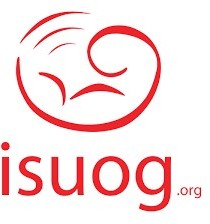 Slovenský preklad MUDr. Andrea Maľová,PhD., MUDr. Jakub Daniš, MUDr. Eva KorňanováDĺžka krčka maternicemmmmmmUltrasonografické parametre pri vyšetrení v škále šedejánonieneistéStrata echonegatívnej línie(strata alebo nepravidelnosť echonegatívnej línie myometria pod lôžkom placenty)Stenčenie myometria(stenčenie myometria pod lôžkom placenty <1 mm alebo jeho chýbanie)Abnormálne placentárne lakúny(prítomnosť väčšieho počtu lakún, z ktorých niektoré sú veľké a nepravidelné, často s turbulentným flow vizualizovateľným v šedej škále)Prerušenie kontinuity steny močového mechúra(hyperechogénna línia medzi vezikouterinnou plikou a močovým mechúrom)Placentárne výdutie(deviácia serózy maternice spôsobená abnormálnym vydutím placentárneho tkaniva dosusediacich orgánov, typicky do močového mechúra)Ložiskové exofytické masy(placentárne tkanivo prerušujúce kontinuitu serózy maternice)Ultrazvukové parametre pri vyšetrení farebným dopplerománonieneistéUterovezikálna hypervaskularita(výrazný doplerovský signál medzi myometriom a zadnou stenou močového mechúra; naznačujevinuté cievy v tejto oblasti)Subplacentárna hypervaskularita(výrazný doplerovský signál v lôžku placenty)Premosťujúce cievy(cievy vychádzajúce z placenty cez myometrium k seróze močového mechúra alebo inýchorgánov)Zásobujúce cievy placentárnych lakúnNález na parametriáchánonieneistéSuspícia na inváziu do parametrií